ΑΙΤΗΣΗΕΚΔΗΛΩΣΗΣ ΕΝΔΙΑΦΕΡΟΝΤΟΣ ΣΥΜΜΕΤΟΧΗΣ ΣΤΟ ΜΗΤΡΩΟ ΣΥΝΕΡΓΑΤΩΝ TOYCluster Βιοενέργειας και Περιβάλλοντος Δυτικής Μακεδονία (CluBE)Ο/Η ……………………………………………δηλώνω το ενδιαφέρον μου/της εταιρείας ……………………………………………………………………………που εκπροσωπώ*, για συμμετοχή στο Μητρώο Συνεργατών του CluBE στις παρακάτω κατηγορίες, από τις αναφερόμενες στην σχετική πρόσκληση εκδήλωσης ενδιαφέροντος: 1 ………………………………………………………… 2 ………………………………………………………….3 ………………………………………………………….Συνημμένα επισυνάπτεται ΒΙΟΓΡΑΦΙΚΟ/ΠΡΟΦΙΛ ΕΤΑΙΡΕΙΑΣ*Ημερομηνία:…………………………..Ο/Η ΑΙΤΩΝ/ΟΥΣΑ*διαγράφεται αυτό που δεν χρειάζεταιCluBECluster Βιοενέργειας και Περιβάλλοντος Δυτικής Μακεδονίας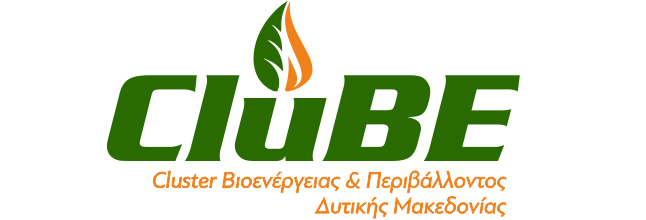 